Monitoring risk factors of cardiovascular disease in cancer survivorsRunning head: CVD risk monitoring in cancer survivorsDr Ambika Kapoor,A Foundation Year 2Dr Vineet Prakash,A Consultant RadiologistDr Mallika Sekhar,B Consultant HaematologistProfessor Diana M Greenfield,C,D Macmillan Consultant NurseProfessor Matthew Hatton,C,D Consultant Clinical OncologistProfessor Michael EJ Lean,E Consultant PhysicianProfessor Pankaj Sharma,F Consultant NeurologistDr Thang S HanF,G Consultant EndocrinologistADepartment of Radiology, Ashford and St Peter’s NHS Foundation Trust, Surrey, UK.BDepartment of Haematology, Royal Free NHS Foundation Trust, University College London, UK.CSpecialised Cancer, Medicine & Rehabilitation, Weston Park Hospital, Sheffield Teaching Hospitals NHS Foundation Trust, Sheffield, UK.DDepartment of Oncology and Metabolism, University of Sheffield, Sheffield, UK.EDepartment of Human Nutrition, Medicine, University of Glasgow, Glasgow, UK.FInstitute of Cardiovascular Research, Royal Holloway, University of London, Egham, UK.GDepartment of Endocrinology, Ashford & St Peter’s NHS Foundation Trust, Surrey, UK.Corresponding author:Dr Thang S HanTelephone: 01784443807, Email: t.s.han@doctors.org.ukWord count: Abstract = 150, Text = 23102 tables and 1 figure.Conflicts of interestsAll authors have no conflicts of interests.Author contributionsAP obtained data for the audit, VP provided information of cancer survivors, MS helped collect data from interactive survey, and TSH conceived the idea and design of the study, performed data analysis and wrote the initial draft. All authors edited equally to subsequent versions and approved the final version for publication.ABSTRACTThere exist published literature for CVD risk monitoring in cancer survivors but the extent of monitoring in clinical oncology practice is unknown. We performed an interactive survey at the RCP Conference (11/11/2016) attended by practitioners with an interest in cancer treatment late effects and supplemented with an audit among 32 lung cancer survivors treated at St Peter’s NHS Hospital in 2012-2016.Among the practitioners, 40% reported CVD risk monitoring performed at least annually, which is compatible with European Group for Blood and Marrow Transplantation Guidelines, but 31% indicated that monitoring was never performed. In contrast and significantly differently (P<0.001), 77% felt that at least an annual assessment was required. Corroborating these data, among the lung cancer survivors, 31% and 16% had lipids or glucose/HbA1C measured annually, and 28% and 31% never had these tests performed since treatment. Alerting healthcare providers to review protocols may help reduce CVD after cancer treatments.KEYWORDS: cardiometabolic risk, CVD prevention, health promotion, late effects.INTRODUCTIONIn the UK, there are over two million cancer survivors1 and this figure is set to rise to 5.3 million by 2040.2 While prognosis varies by cancer type, treatments have improved such that half of all people diagnosed with cancer in 2010-2011 in England and Wales are expected to survive for 10yrs or longer, compared with a quarter of people diagnosed in 1971-1972.3 The role of general practitioners (GPs) is becoming increasingly more important in cancer survivorship care since within an average GP population of 10,000 patients, there are about 275 cancer survivors of at least 5yrs from diagnosis.4After progression or recurrence of cancer, cardiovascular disease (CVD) is the leading cause of death among survivors.5 Survivors from solid tumour cancers and haematological cancers both have 1.6-1.7 times greater risk of CVD than that of non-cancer controls.6 Many major cancers have the same long-term, cumulative, risk factors e.g. smoking, obesity, physical inactivity, low consumption of fruit and vegetables. The stress of major illness, and its treatments, may aggravate CVD risk, and certain cancer treatments can present specific cardiovascular hazards such as weight gain and metabolic disturbances. The “late effect of cancer treatment” is a phenomenon observed in cancer survivors whereby secondary health complications appear months to years after radiotherapy7 and chemotherapy.8 CVD emerges a few years post-treatment, and the incidence is cumulative over subsequent years.9,10 In parallel to CVD, metabolic disturbances including obesity and central fat distribution indicated by large waist circumference (WC), hypertension, dyslipidaemia and diabetes, which may be aggravated by cancer therapies, all also develop progressively post-treatment.11-15There are guidelines on monitoring CVD risk factors with the most recent recommendations for survivors of haematological cancer are most comprehensive16 while previous recommendations tend to be vague,17-19 while others show little information on CVD risk monitoring.20,21 The complexity of late effects of cancer treatment suggests that awareness of CVD risks among cancer survivors is low, and little is known about the quality of risk monitoring and CVD directed health promotion in cancer survivors in clinical practice. This is particularly true for the poor prognosis cancers whose small proportion of long-term survivors have largely been excluded from late effects studies. Therefore, we performed an interactive survey of healthcare providers to assess the frequency of CVD risk monitoring and discussion of CVD health promotion for cancer survivors. We supplemented this with a clinical audit of lung cancer survivors to assess the level of monitoring that currently occurs following treatment of the poorer prognosis cancers.METHODSData procurementAn interactive survey was conducted at the Royal College of Physicians conference (11/11/2016), a mixed group of 95 healthcare providers including consultant physicians across different specialities, GPs, physician associates and nurses with a vested interest in late effects of cancer treatments, voted on ten questions, six of which related to the “Frequency of cardiometabolic risk monitoring for their patients” including weight, blood pressure (BP), WC, lipids, glucose and smoking, three related to “How they feel about how often these risk factors should be monitored” and one related to “How often they discuss CVD risk factors with their patients”. Complete questionnaires and data collected from interactive survey are shown in Table 1 a&b.The clinical patient audit was registered and approved by the Audit Department, Ashford and St Peter’s NHS Foundation Trust. Survivors of lung cancer were selected to represent a poor prognosis cancer, and as a group known to have a high risk of cardiovascular late effects.6 This audit identified 66 patients diagnosed with lung cancer by the hospital multidisciplinary team in 2012. Thirty-two of these patients were still alive in 2016. Their frequency of monitoring, and levels of plasma lipids (total- and HDL-cholesterol) and glucose/HbA1C performed by primary and secondary care physicians during the 2012-2016 period, were obtained retrospectively from central databases and cross-checked by two doctors. Statistical analysisThe interactive survey data were presented individually for each response to questions on CVD risk factors (weight, WC, BP, lipids and glucose) followed by two composite variables; the first composite variable comprised the total number of responders to questions 1-5 (Table 1a) on “Frequency of CVD risk monitoring for their patients” (n=453) and the second to questions 7-10 (Table 1b) on “How they feel about how often these risk factors should be monitored” (n=256). Each frequency of monitoring category (i.e. “At least every six months”, “Once a year”, “Only occasionally” or “Never”) was expressed in proportions which were obtained from the number of responders to each frequency of monitoring category divided by the total number of responders (453 for the first and 256 the second composite). From the audit data the mean values of lipids and glucose were calculated as the sum of each of these risk factors divided by the frequency they were measured. Descriptive analysis was performed to assess the frequency and proportions of risk monitoring and Chi-squared test to assess differences between categories where indicated using SPSS statistical package v22.0 (SPSS Inc., Chicago, IL, USA).RESULTSInteractive survey of healthcare providersThe questions asked in the survey and responses are documented in Tables 1 a&b. The frequency of monitoring WC by healthcare providers “At least every six months” was reported by 1%, “At every clinic (at least once a year)” by 1%, “Only occasionally” by 8% and “Never” by 89%. These corresponding figures significantly (2=112, P<0.001) transformed to 9.1%, 55.7%, 26.1% and 9.1% respectively when healthcare providers were asked “How often they feel WC should be monitored”. Figure 1 shows that the frequency of comprehensive monitoring for all CVD risk factors (composite variable comprising weight, WC, BP, lipids and glucose) by healthcare providers “At least every six months” was reported by 6%, “At every clinic (at least once a year)” by 34%, “Only occasionally” by 29% and “Never” by 31%. These figures were significantly (2=120, P<0.001) different to those seen when healthcare providers were asked “How often they feel these risk factors should be monitored” (17%, 60%, 20% and 3% respectively).Results for other individual risk factors are shown in Tables 1 a&b. In addition to the specific monitoring the survey also looked at how often potential health interventions might have been discussed with patients. It is notable that about 60% of responders did get details of the patients’ smoking habit and 40% routinely discuss CVD risk. Clinical audit of CVD risk monitoring in cancer survivorsThirty-two out of 66 patients (48.5%) diagnosed with lung cancer in 2012 had survived until the time of study in 2016 (4.7yrs) and the frequency of plasma lipid / glucose monitoring is documented in Table 2. The median age of the patients at diagnosis was 71.2yrs (IQR:59.9-78.0). The mean (range) values for total cholesterol, HDL cholesterol and glucose were 4.45mmol/l (3.80-5.29), 1.41mmol/l (1.15-1.73) and 5.95mmol/l (4.97-6.73), respectively. There were 11 patients (34.4%) with dyslipidaemia (total cholesterol ≥5mmol/l, HDL cholesterol <1.03 mmol/l for men, <1.29 mmol/l for women) and 4 patients (12.5%) with hyperglycaemia (fasting glucose levels ≥5.6 mmol/l). Overall, 14 patients (43.8%) had at least one of these cardiometabolic risk factors.DISCUSSIONThere exist a number of guidelines on monitoring CVD risk factors in cancer survivors with some appearing to more comprehensive than others.16-20 For example, the recent joint guidelines from The Center for International Blood & Marrow Transplant Research (CIBMTR) and EBMT16 recommend specific frequency of monitoring and recommendations for treatment targets of individual CVD risk factors in cancer survivors following haemopoietic cell transplantation (HCT). These guidelines recommend screening at every clinic visit (at least once a year) for weight, body mass index (BMI) and BP, and yearly for WC. Lipid measurement is suggested 3months after allogenic HCT recipients and repeat every 3-6months for high risk patients (treated with sirolimus, calcineurin inhibitors or corticosteroids) and every 5yrs are recommended for standard-risk patients (males ≥35yrs and females ≥45yrs). Fasting blood glucose/HbA1C should be checked 3months after allogenic HCT and re-evaluated every 3-6months for high-risk patients (treated corticosteroids) and every 3yrs for standard-risk patients. The SIGN Guidelines17 recommend annual assessment of BP and BMI, fasting glucose, insulin and lipids every 2yrs in overweight/obese individuals and every 5yrs in non-overweight/obese individuals. A report from the Cardiovascular Disease Task Force of the Children’s Oncology Group suggests monitoring fasting glucose and lipid profile every 3-5yrs for survivors of childhood cancer.18 Other guidelines on CVD risk monitoring of survivors of childhood malignancy recommend that, in additional to fasting glucose, lipids and HbA1C (although no specific frequency suggested), referral to Endocrinologists should be considered for those with increased risk, e.g. bone marrow transplant (BMT) recipients, especially total body irradiation or busulphan-based conditioning. 21 While the precise monitoring frequency remains debatable and challenging, it is clear that monitoring, on the one hand should be tailored to the individual based on risk level (e.g. BMT recipients, cranial radiotherapy, glucocorticoid treatment, growth hormone deficiency or high BMI/large WC), and on the other hand should be recommended for all cancer survivors since survivors of solid tumours have been shown to have similar late cardiovascular effects to survivors of haematological malignancies.6The present study has demonstrated rather infrequent CVD risk monitoring in secondary care of a group of lung cancer survivors. Survivors of lung cancer have been shown to be among the highest risk groups for cardiovascular events6 and improvements in treatment will increase the numbers of individuals at risk. Results obtained from patients’ blood tests using electronic databases were consistent with the responses from healthcare providers in an interactive survey, and with results from a previous audit by Sekhar et al22 – about one-third never had risk factors measured. This lack of CVD risk monitoring is of concern as cancer survivors are known to have high risk of CVD and related death. There appears to be low awareness of the need. Urgent action is therefore necessary to promote awareness among healthcare providers of the need to monitor CVD risk factors, particularly for long-term cancer survivors, since CVD tends to manifest many years later as a consequence of the late effects of cancer treatments.The underlying reasons for the poor CVD monitoring in cancer survivors are uncertain, and likely to be multifactorial. A lack of awareness among healthcare providers of the elevated risk and of current guidelines may play a part. Cancer specialists may have been more focused on the cancer itself and trended to accept the elevated CVD risk factors if CVD does not emerge until a number of years after cancer treatments. It is therefore imperative that oncologists should be responsible for raising awareness with the patient and the GP and the responsibility for screening of CVD risk then lies with the GP (through the implementation of the treatment record summary as a component of the recovery package).23 Our survey indicates that healthcare providers actually wish to monitor CVD risk for their patients more frequently than their current practice, but we did not have information on the underlying reason for the lack of monitoring. Long-term follow up of cancer survivors with diligent monitoring of general health including CVD risk factors, particularly the reversible components of metabolic syndrome, is necessary in order to intervene effectively. Primary prevention has been advocated for cancer survivors.9 Our interactive survey, however, revealed that up to 9 out of 10 healthcare providers indicated that they never measured their patients’ WC. In contrast, when asked how often WC should be checked, almost two-thirds of these specialists felt that it should be checked at least every 6-12months. Given their high risk, CVD screening in cancer survivors should use metabolic syndrome criteria from IDF24 with lower cut-off levels of WC and glucose than those defined by NCEP.25In our interactive survey, smoking habit and general CVD risk factors were only occasionally, or never, discussed by 40-60% of healthcare providers. This lack of health promotion has also been reported in a larger survey, revealing about one-third of cancer survivors did not have health promotion discussion with their healthcare providers.26Managing treatment consequences is a key goal of new cancer strategy and solutions to this given through the implementation of the recovery package.23 Dissemination of information on CVD monitoring for cancer survivors across all healthcare disciplines is vital to ensure continuity of management of general health in long term. The role of GPs is vital given the increasing numbers of survivors are now being cared in primary care.4 However, it has recently been shown that half of the time CVD risk is incompletely monitored in primary care.22 The strengths of this study include data sources from patients’ investigations as well as direct survey of healthcare providers, which show concordant results consistent with previous studies. The present study is limited to its small samples and the healthcare providers surveyed were not from within the specialty of oncology. However, as previously discussed, the long term follow up of cancer survivors is usually performed by non-oncology specialists such as GPs and nurses. We did not have the opportunity to include physical activity, dietary habits including alcohol intake, and adherence to treatment which may provide important insights into the aetiology of CVD in cancer survivors. We did not have data about treatment of cardiovascular risk factors. We are not aware of any studies on detection of risk factors that automatically lead to treatment in cancer survivors but believe that any risk identified in cancer survivors should be managed at least as aggressively as that in non-cancer population. A large national survey is being planned to extend our findings, by including survivors of prostate, teratoma, breast, haematology-oncology cancers, and adult survivors of childhood cancers.ConclusionsDespite their now well-established increased risk of CVD and related death, current monitoring of correctable CVD risk factors in cancer survivors by healthcare providers is infrequent, and does not meet recommendations from published literature. Regular monitoring and early management of CVD risk factors is required, and should be incorporated into guidelines, to prevent the elevated rates of CVD after cancer treatment, and thereby improve cancer survivorship.REFERENCESMaddams J, Brewster D, Gavin A et al. Cancer prevalence in the United Kingdom: estimates for 2008. Br J Cancer 2009; 101:541-7.Maddams J, Utley M, Møller H. Projections of cancer prevalence in the United Kingdom, 2010-2040. Br J Cancer 2012; 107:1195-202.Quaresma M, Coleman MP, Rachet B. 40-year trends in an index of survival for all cancers combined and survival adjusted for age and sex for each cancer in England and Wales, 1971-2011: a population-based study. Lancet 2015; 385:1206-18.Watson EK, Rose PR, Loftus R, Devane C. Cancer survivorship: the impact on primary care. Br J Gen Pract 2011; 61:e763–5.Mertens AC, Liu Q, Neglia JP et al. Cause-specific late mortality among 5-year survivors of childhood cancer: The Childhood Cancer Survivor Study. J Natl Cancer Inst 2008; 100:1368-79.Armenian SH, Xu L, Ky B et al. Cardiovascular Disease Among Survivors of Adult-Onset Cancer: A Community-Based Retrospective Cohort Study. J Clin Oncol 2016; 34:1122-30.Darby SC, McGale P, Taylor CW, Peto R. Long-term mortality from heart disease and lung cancer after radiotherapy for early breast cancer: prospective cohort study of about 300,000 women in US SEER cancer registries. Lancet Oncol 2005; 6:557-65.Haugnes HS, Wethal T, Aass N et al. Cardiovascular risk factors and morbidity in long-term survivors of testicular cancer: a 20-year follow-up study. J Clin Oncol 2010; 28: 4649-57.Lipshultz SE, Adams MJ, Colan SD et al. Long-term cardiovascular toxicity in children, adolescents, and young adults who receive cancer therapy: pathophysiology, course, monitoring, management, prevention, and research directions: a scientific statement from the American Heart Association. Circulation 2013; 128:1927-95.Rugbjerg K, Mellemkjaer L, Boice JD, Køber L, Ewertz M, Olsen JH. Cardiovascular disease in survivors of adolescent and young adult cancer: a Danish cohort study, 1943-2009. J Natl Cancer Inst 2014; 106:dju110.Tichelli A, Bucher C, Rovó A et al. Premature cardiovascular disease after allogeneic hematopoietic stem-cell transplantation. Blood 2007; 110:3462-71.Greenfield DM, Walters SJ, Coleman RE et al. Prevalence and consequences of androgen deficiency in young male cancer survivors in a controlled cross-sectional study. J Clin Endocrinol Metab 2007; 92:3476-82.Greenfield DM, Blewitt A, Coleman RE et al. Evaluation of adipocytokines and traditional cardiometabolic risk factors in young male cancer survivors: an age-matched control study. Clin Endo 2016; 84:296-304.Han TS, Lean ME. A clinical perspective of obesity, metabolic syndrome and cardiovascular disease. JRSM Cardiovasc Dis 2016; 5:2048004016633371.Greenfield D, Snowden J, Schoemans H et al. Metabolic syndrome is common following haematopoietic cell transplantation (HCT) and is associated with increased cardiovascular disease: an EBMT cross-sectional non-interventional study. Bone Marrow Transplantation 2015; 50:S89-S90.DeFilipp Z, Duarte RF, Snowden JA et al; CIBMTR Late Effects and Quality of Life Working Committee.; EBMT Complications and Quality of Life Working Party. Metabolic Syndrome and Cardiovascular Disease after Hematopoietic Cell Transplantation: Screening and Preventive Practice Recommendations from the CIBMTR and EBMT. Biol Blood Marrow Transplant 2016; 22:1493-503.Scottish Intercollegiate Guidelines Network. Long term follow up of survivors of childhood cancer: a national clinical guideline. Available at: www.sign.ac.uk/pdf/sign76.pdf.Shankar SM, Marina N, Hudson MM et al; Cardiovascular Disease Task Force of the Children's Oncology Group. Monitoring for cardiovascular disease in survivors of childhood cancer: report from the Cardiovascular Disease Task Force of the Children's Oncology Group. Pediatrics 2008; 121:e387-96.Bovelli D, Plataniotis G, Roila F; ESMO Guidelines Working Group. Cardiotoxicity of chemotherapeutic agents and radiotherapy-related heart disease: ESMO Clinical Practice Guidelines. Ann Oncol 2010; 21 Suppl 5:v277-82.Sisler J, Chaput G, Sussman J, Ozokwelu E. Follow-up after treatment for breast cancer: Practical guide to survivorship care for family physicians. Can Fam Physician 2016; 62:805-11.Skinner R, Wallace WHB, Levitt GA. eds. Therapy based long-term follow-up. 2nd edn. UK Children’s Cancer Study Group (UK CCSG) Late Effects Group, 2005.Sekhar M, Eggenberger C, Coghlan G. How well are patients with myeloproliferative neoplasms assessed for cardiovascular risk: An audit report. The Online J Clin Audits 2015; 7:No 3.Alberti KG, Zimmet P and Shaw J. Metabolic syndrome - a new world-wide definition. A Consensus Statement from the International Diabetes Federation. Diabet Med 2006; 23:469-80.Report of the Independent Cancer Taskforce. Achieving a World-class cancer outcomes: a strategy for England 2015-2020. http://www.cancerresearchuk.org/sites/default/files/achieving_world-class_cancer_outcomes_-_a_strategy_for_england_2015-2020.pdf.National Cholesterol Education Program (NCEP) Expert Panel on Detection, Evaluation, and Treatment of High Blood Cholesterol in Adults (Adult Treatment Panel III). Third Report of the National Cholesterol Education Program (NCEP) Expert Panel on Detection, Evaluation, and Treatment of High Blood Cholesterol in Adults (Adult Treatment Panel III) final report. Circulation 2002; 106:3143-421.Weaver KE, Foraker RE, Alfano CM et al. Cardiovascular risk factors among long-term survivors of breast, prostate, colorectal, and gynecologic cancers: a gap in survivorship care? J Cancer Surviv 2013; 7:253-61.LEGENDFig. Interactive survey: Proportions of cancer specialists who indicated “The frequency they monitored their patients” (black bars) and “How often they feel their patients should be checked” (white bars) for composite variables of CVD risk factors (weight, waist circumference, blood pressure, lipids and glucose) (Please note that the composite variables in this figure contain waist circumference as well as other factors, this results in a “dilutional effect” therefore the proportions of responders for each category of frequency of monitoring would differ between this figure and results in Table 1: refer to Methods section for details on derivation of composite variables). Differences between categories: 2 = 112 (P <0.001).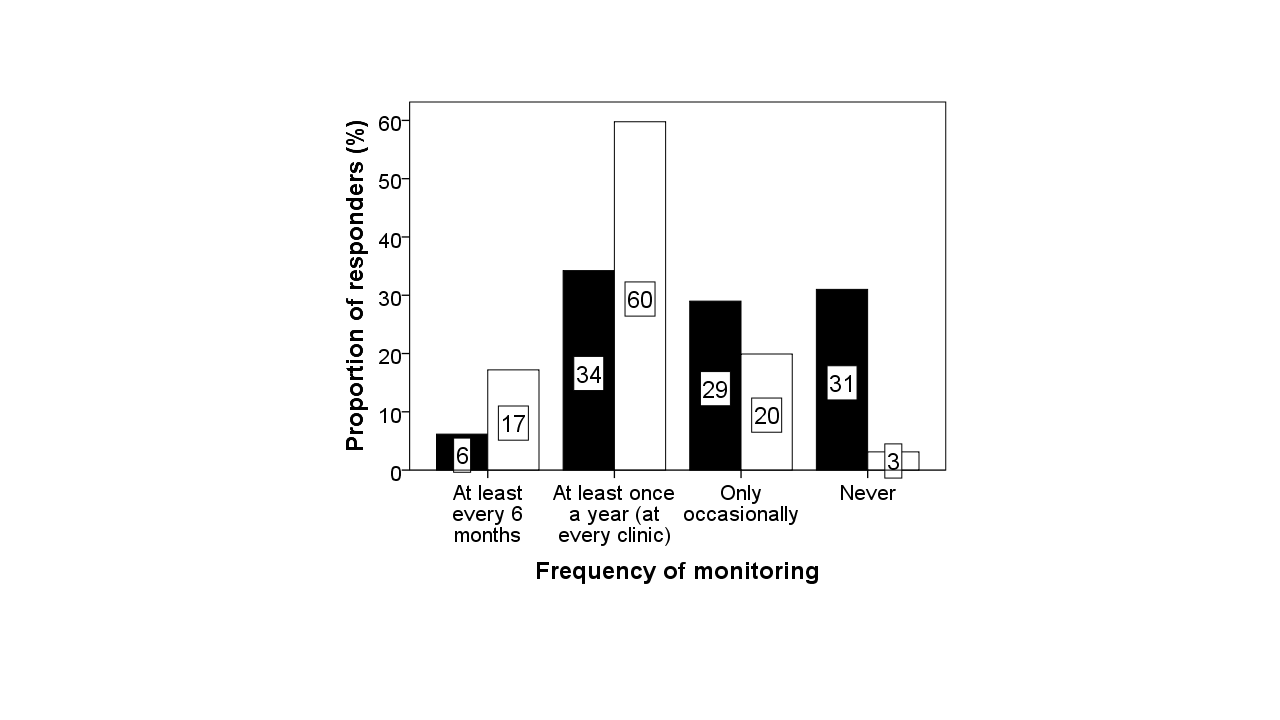 Table 1a. Interactive survey: Numbers and proportions of healthcare providers who indicated the frequency of monitoring of CVD risk factors for cancer survivors.Table 1b. Interactive survey: Numbers and proportions of healthcare providers who felt the frequency of monitoring of CVD risk factors for cancer survivors should be done.Table 2. Audit: Proportions of patients who survived lung cancer (n = 32) with different frequency of monitoring of lipids and glucose/HbA1C over the period of 56 months (4.7 years) since diagnosis.Number and proportion (%) of healthcare providers who responded to the questions Number and proportion (%) of healthcare providers who responded to the questions Number and proportion (%) of healthcare providers who responded to the questions Number and proportion (%) of healthcare providers who responded to the questions At least every 6 monthsAt every clinic visit (at least once a year)Only occasionallyNeverHow often do you measure your patients’ weight?7 (7.4)60 (63.2)24 (25.3)4 (7.4)How often do you measure your patients’ waist?1 (1.1)1 (1.1)7 (7.7)81 (89.0)How often do you measure your patients’ blood pressure?11 (12.2)42 (46.7)24 (32.2)8 (8.9)How often do you measure your patients’ cholesterol?1 (1.1)28 (30.8)25 (27.5)37 (40.7)How often do you measure your patients’ glucose?8 (8.7)24 (26.1)46 (50.0)14 (15.2)When you see your patients, how often do you ask your patients about cigarette smoking?7 (7.9)45 (50.6)27 (30.3)10 (11.2)When you see your patients, how often do you discuss cardiovascular risk factors with your patients?3 (3.8)27 (34.1)35 (44.3)14 (17.7)Number and proportion (%) of healthcare providers who responded to the questionsNumber and proportion (%) of healthcare providers who responded to the questionsNumber and proportion (%) of healthcare providers who responded to the questionsNumber and proportion (%) of healthcare providers who responded to the questionsAt least every 6 monthsAt every clinic visit (at least once a year)Only occasionallyNeverHow often do you feel your patients’ weight and blood pressure should be checked?19 (22.4)63 (74.1)3 (3.5)0 (0.0)How often do you feel your patients’ waist should be checked?8 (9.1)49 (55.7)23 (26.1)8 (9.1)How often do you feel your patients’ cholesterol and blood glucose should be checked?17 (20.5)41 (49.4)25 (30.1)0 (0.0)Frequency of monitoringFrequency of monitoringFrequency of monitoringFrequency of monitoringThree timesTwiceOnceNoneProportions of patients who had lipids monitored (%)31162528Proportions of patients who had glucose/HbA1C monitored (%)16193431